ГУБЕРНАТОР МОСКОВСКОЙ ОБЛАСТИРАСПОРЯЖЕНИЕот 22 августа 2017 г. N 253-РГОБ УТВЕРЖДЕНИИ СОСТАВА ПРЕЗИДИУМА ПОСТОЯННО ДЕЙСТВУЮЩЕГОКООРДИНАЦИОННОГО СОВЕЩАНИЯ ПО ОБЕСПЕЧЕНИЮ ПРАВОПОРЯДКАВ МОСКОВСКОЙ ОБЛАСТИ И О ВНЕСЕНИИ ИЗМЕНЕНИЙ В РАСПОРЯЖЕНИЕГУБЕРНАТОРА МОСКОВСКОЙ ОБЛАСТИ ОТ 20.10.2015 N 337-РГ"О ПОСТОЯННО ДЕЙСТВУЮЩЕМ КООРДИНАЦИОННОМ СОВЕЩАНИИПО ОБЕСПЕЧЕНИЮ ПРАВОПОРЯДКА В МОСКОВСКОЙ ОБЛАСТИ"В целях совершенствования деятельности постоянно действующего координационного совещания по обеспечению правопорядка в Московской области:1. Утвердить прилагаемый состав Президиума постоянно действующего координационного совещания по обеспечению правопорядка в Московской области.2. Утвердить прилагаемые изменения, которые вносятся в распоряжение Губернатора Московской области от 20.10.2015 N 337-РГ "О постоянно действующем координационном совещании по обеспечению правопорядка в Московской области".3. Настоящее распоряжение вступает в силу со дня его подписания.Губернатор Московской областиА.Ю. ВоробьевУтвержденраспоряжением ГубернатораМосковской областиот 22 августа 2017 г. N 253-РГСОСТАВПРЕЗИДИУМА ПОСТОЯННО ДЕЙСТВУЮЩЕГО КООРДИНАЦИОННОГО СОВЕЩАНИЯПО ОБЕСПЕЧЕНИЮ ПРАВОПОРЯДКА В МОСКОВСКОЙ ОБЛАСТИУтвержденыраспоряжением ГубернатораМосковской областиот 22 августа 2017 г. N 253-РГИЗМЕНЕНИЯ,КОТОРЫЕ ВНОСЯТСЯ В РАСПОРЯЖЕНИЕ ГУБЕРНАТОРА МОСКОВСКОЙОБЛАСТИ ОТ 20.10.2015 N 337-РГ "О ПОСТОЯННО ДЕЙСТВУЮЩЕМКООРДИНАЦИОННОМ СОВЕЩАНИИ ПО ОБЕСПЕЧЕНИЮ ПРАВОПОРЯДКАВ МОСКОВСКОЙ ОБЛАСТИ"1. Преамбулу изложить в следующей редакции:"Во исполнение Федерального закона от 23.06.2016 N 182-ФЗ "Об основах системы профилактики правонарушений в Российской Федерации" и Указа Президента Российской Федерации от 11.12.2010 N 1535 "О дополнительных мерах по обеспечению правопорядка", а также в целях обеспечения реализации государственной политики в сфере профилактики правонарушений и совершенствования деятельности по обеспечению правопорядка в Московской области:".2. Состав постоянно действующего координационного совещания по обеспечению правопорядка в Московской области, утвержденный указанным распоряжением, изложить в следующей редакции:"Утвержденраспоряжением ГубернатораМосковской областиот 20 октября 2015 г. N 337-РГ(в редакции распоряженияГубернатора Московской областиот 22 августа 2017 г. N 253-РГ)СОСТАВПОСТОЯННО ДЕЙСТВУЮЩЕГО КООРДИНАЦИОННОГО СОВЕЩАНИЯПО ОБЕСПЕЧЕНИЮ ПРАВОПОРЯДКА В МОСКОВСКОЙ ОБЛАСТИ3. В Положении о постоянно действующем координационном совещании по обеспечению правопорядка в Московской области, утвержденном указанным распоряжением:1) пункт 1 раздела "I. Общие положения" изложить в следующей редакции:"1. Постоянно действующее координационное совещание по обеспечению правопорядка в Московской области (далее - Совещание) является постоянно действующим координационным органом, образованным для:а) координации действий территориальных органов федеральных органов исполнительной власти по Московской области, центральных исполнительных органов государственной власти Московской области, государственных органов Московской области, органов местного самоуправления муниципальных образований Московской области и правоохранительных органов, а также совершенствования их деятельности по обеспечению правопорядка на территории Московской области;б) обеспечения реализации государственной политики в сфере профилактики правонарушений.";2) в пункте 4 раздела "II. Задачи Совещания":подпункт "в" после слов "центральных исполнительных органов государственной власти Московской области," дополнить словами "государственных органов Московской области,";подпункт "д" изложить в следующей редакции:"д) координация деятельности и организация взаимодействия территориальных органов федеральных органов исполнительной власти по Московской области, центральных исполнительных органов государственной власти Московской области, государственных органов Московской области и органов местного самоуправления муниципальных образований Московской области в сфере профилактики правонарушений и обеспечения правопорядка в Московской области;";дополнить подпунктами "е", "ж" следующего содержания:"е) организация взаимодействия территориальных органов федеральных органов исполнительной власти по Московской области, центральных исполнительных органов государственной власти Московской области, государственных органов Московской области и органов местного самоуправления муниципальных образований Московской области с институтами гражданского общества и социально ориентированными некоммерческими организациями в сфере профилактики правонарушений;ж) организация профилактики правонарушений в форме профилактического воздействия.";3) в пункте 5 раздела "III. Права Совещания":подпункт "а" после слов "центральных исполнительных органов государственной власти Московской области" дополнить словами ", государственных органов Московской области";подпункт "в" после слов "центральных исполнительных органов государственной власти Московской области," дополнить словами "государственных органов Московской области,";подпункт "д" изложить в следующей редакции:"д) заслушивать на своих заседаниях доклады, отчеты, информационные сообщения должностных лиц территориальных органов федеральных органов исполнительной власти по Московской области, центральных исполнительных органов государственной власти Московской области, государственных органов Московской области, органов местного самоуправления муниципальных образований Московской области, общественных объединений, организаций об исполнении требований нормативных правовых актов в сфере обеспечения правопорядка, профилактики преступлений и иных правонарушений в Московской области, решений Совещания, о результатах мониторинга в сфере профилактики правонарушений в Московской области.";подпункт "е" после слов "центральных исполнительных органов государственной власти Московской области" дополнить словами ", государственных органов Московской области";подпункт "з" после слов "центральных исполнительных органов государственной власти Московской области" дополнить словами ", государственных органов Московской области";4) подпункт "з" пункта 6 раздела "IV. Права и обязанности Совещания" после слов "центральными исполнительными органами государственной власти Московской области," дополнить словами "государственными органами Московской области,";5) в разделе "V. Организация деятельности Совещания":подпункт "г" пункта 17 после слов "центральных исполнительных органах государственной власти Московской области" дополнить словами ", государственных органах Московской области";дополнить пунктами 19-29 следующего содержания:"19. В целях оперативного принятия решений по вопросам обеспечения правопорядка на территории Московской области, а также для решения текущих вопросов деятельности Совещания формируется Президиум Совещания.Состав Президиума Совещания утверждается Губернатором Московской области.В состав Президиума Совещания входят председатель Президиума Совещания, секретарь Президиума Совещания и члены Президиума Совещания.20. Основанием для проведения заседания Президиума Совещания является решение председателя Президиума Совещания.21. Ходатайство председателю Президиума Совещания о проведении заседания Президиума Совещания могут представлять секретарь Президиума Совещания, два и более членов Президиума Совещания.22. Заседания Президиума Совещания проводятся по мере необходимости.23. Дата и место проведения заседания Президиума Совещания определяется председателем Президиума Совещания.24. Секретарь Президиума Совещания формирует повестку заседания Президиума Совещания, согласовывает с председателем Президиума Совещания и обеспечивает подготовку вопросов, вносимых на заседание Президиума Совещания, а также организует информирование членов Президиума Совещания о вопросах, включенных в повестку заседания Президиума Совещания, дате, времени и месте проведения заседания.25. Заседание Президиума Совещания считается правомочным, если на нем присутствует не менее двух третей от общего числа членов Президиума Совещания.26. На заседания Президиума Совещания по решению председателя могут приглашаться должностные лица центральных исполнительных органов государственной власти Московской области, государственных органов Московской области, органов местного самоуправления муниципальных образований Московской области, территориальных органов федеральных органов исполнительной власти по Московской области и иные лица.27. Решения Президиума Совещания оформляются протоколами, а при необходимости - актами Губернатора Московской области или актами Правительства Московской области.28. Решения, принятые Президиумом Совещания, обязательны для исполнения членами Совещания, центральными исполнительными органами государственной власти Московской области, государственными органами Московской области, органами местного самоуправления муниципальных образований Московской области, организациями, должностными лицами.29. Решения рассылаются Главным управлением региональной безопасности Московской области всем членам Совещания, а также лицам, принимавшим участие в заседании президиума Совещания.".4. В Регламенте постоянно действующего координационного совещания по обеспечению правопорядка в Московской области, утвержденном указанным распоряжением:1) пункт 1 раздела "I. Общие положения" после слов "в соответствии с" дополнить словами "Федеральным законом от 23.06.2016 N 182-ФЗ "Об основах системы профилактики правонарушений в Российской Федерации" и";2) в пункте 5 раздела "II. Планирование и организация работы Совещания" слова "один раз в квартал" заменить словами "не реже 1 раза в полугодие";3) пункт 11 раздела "III. Порядок подготовки заседания Совещания" после слов "центральных исполнительных органов государственной власти Московской области" дополнить словами ", государственных органов Московской области".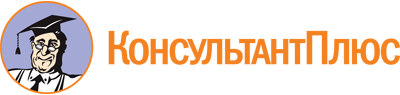 Распоряжение Губернатора МО от 22.08.2017 N 253-РГ
(ред. от 26.07.2022)
"Об утверждении состава Президиума постоянно действующего координационного совещания по обеспечению правопорядка в Московской области и о внесении изменений в распоряжение Губернатора Московской области от 20.10.2015 N 337-РГ "О постоянно действующем координационном совещании по обеспечению правопорядка в Московской области"Документ предоставлен КонсультантПлюс

www.consultant.ru

Дата сохранения: 17.12.2022
 Список изменяющих документов(в ред. распоряжений Губернатора МО от 15.01.2019 N 10-РГ,от 28.11.2019 N 606-РГ, от 19.08.2021 N 331-РГ, от 26.07.2022 N 310-РГ)Список изменяющих документов(в ред. распоряжений Губернатора МО от 15.01.2019 N 10-РГ,от 28.11.2019 N 606-РГ, от 19.08.2021 N 331-РГ, от 26.07.2022 N 310-РГ)Воробьев А.Ю.-Губернатор Московской области (председатель Президиума)Габдрахманов И.Н.-первый Вице-губернатор Московской области - Председатель Правительства Московской областиДорофеев А.Н.-начальник Управления Федеральной службы безопасности Российской Федерации по городу Москве и Московской области (по согласованию)Каратаев Р.А.-заместитель Председателя Правительства Московской области - руководитель Главного управления региональной безопасности Московской области (секретарь Президиума)Пауков В.К.-начальник Главного управления Министерства внутренних дел Российской Федерации по Московской области (по согласованию)Забатурин С.В.-прокурор Московской области (по согласованию)Харламов А.С.-председатель Московского областного суда (по согласованию)Чупраков А.А.-Вице-губернатор Московской области - руководитель Администрации Губернатора Московской областиСтариков А.Ю.-руководитель Главного следственного управления Следственного комитета Российской Федерации по Московской области (по согласованию)Воробьев А.Ю.-Губернатор Московской области (председатель Совещания)Габдрахманов И.Н.-Вице-губернатор Московской области (первый заместитель председателя Совещания)Кузнецов М.М.-заместитель Председателя Правительства Московской области - руководитель Администрации Губернатора Московской области (первый заместитель председателя Совещания)Пауков В.К.-начальник Главного управления Министерства внутренних дел Российской Федерации по Московской области (заместитель председателя Совещания) (по согласованию)Алиев Ф.Ф.-временно исполняющий полномочия начальника Управления Федеральной службы исполнения наказаний России по Московской области (по согласованию)Виртуозова Н.С.-Вице-губернатор Московской областиВолошин В.М.-председатель Московского областного суда (по согласованию)Герасименко В.Ю.-заместитель руководителя Главного управления региональной безопасности Московской области (руководитель аппарата Совещания)Дорофеев А.Н.-начальник Управления Федеральной службы безопасности Российской Федерации по городу Москве и Московской области (по согласованию)Захаров А.Ю.-прокурор Московской области (по согласованию)Забатурин С.В.-Московский межрегиональный транспортный прокурор (по согласованию)Калинкин О.В.-начальник Управления на транспорте Министерства внутренних дел Российской Федерации по Центральному федеральному округу (по согласованию)Каратаев Р.А.-министр Правительства Московской области по безопасности и противодействию коррупцииКоростылев В.И.-начальник Управления Министерства юстиции Российской Федерации по Московской области (по согласованию)Лазутина Л.Е.-первый заместитель Председателя Московской областной Думы (по согласованию)Ляпин А.Ф.-заместитель руководителя Центрального управления Федеральной службы по экологическому, технологическому и атомному надзору (по согласованию)Марков А.Г.-руководитель Главного следственного управления Следственного комитета Российской Федерации по Московской области (по согласованию)Медоев Г.В.-временно исполняющий обязанности начальника Главного управления Федеральной службы войск национальной гвардии Российской Федерации по Московской области (по согласованию)Пестов Д.В.-заместитель Председателя Правительства Московской областиПолетыкин С.А.-начальник Главного управления Министерства Российской Федерации по делам гражданской обороны, чрезвычайным ситуациям и ликвидации последствий стихийных бедствий по Московской области (по согласованию)Приходченко В.В.-Московский городской военный прокурор (по согласованию)Сидорин Г.Н.-атаман Отдельского казачьего общества Московской области (по согласованию)Соловьев М.Ю.-руководитель Управления Федеральной службы по надзору в сфере защиты прав потребителей и благополучия человека по Московской области (по согласованию)Щебекин С.Ю.-руководитель Управления Федеральной службы судебных приставов по Московской области - главный судебный пристав Московской области (по согласованию)Яковенко В.В.-главный федеральный инспектор по Московской области аппарата полномочного представителя Президента Российской Федерации в Центральном федеральном округе (по согласованию)".